  MADONAS NOVADA PAŠVALDĪBA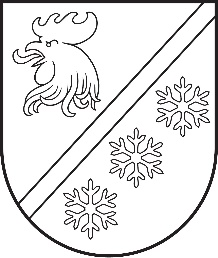 Reģ. Nr. 90000054572Saieta laukums 1, Madona, Madonas novads, LV-4801 t. 64860090, e-pasts: pasts@madona.lv ___________________________________________________________________________MADONAS NOVADA PAŠVALDĪBAS DOMESLĒMUMSMadonā2024. gada 29. februārī						        	     		      Nr. 130								                  (protokols Nr. 4, 71. p.)				Par apbūves tiesību izsoli uz daļu no pašvaldībai piederošās zemes vienības “Biatlona trase”, Lazdonas pagastā, Madonas novadā, kadastra apzīmējums 7066 001 0123    Madonas novada pašvaldībā 24.01.2024. saņemts Akciju sabiedrības “Sadales tīkls” vēstule (reģistrēta 24.01.2024. ar Nr. 2.1.3.1/24/276), kurā informē, ka Akciju sabiedrība “Sadales tīkls" Eiropas Savienības Atveseļošanas un noturības mehānisma plāna 1.2. reformu un investīciju virziena "Energoefektivitātes uzlabošana” 1.2.1.5.i. investīcijas “Elektroenerģijas pārvades un sadales tīklu modernizācija” ietvaros nodrošina projekta “AS “Sadales tīkls” elektroenerģijas sadales sistēmas modernizācija” Nr. 1.2.1.5.i.0/1/22/I/EM/002 (turpmāk – Projekts) darbības “Atbilstošu tehnisko parametru sadales pieslēgumu izveide atjaunojamo energoresursu izmantošanas veicināšanai” aktivitāšu īstenošanu jaunu elektroenerģijas sadales sistēmas pieslēgumu izbūvei vai esošās infrastruktūras pārbūvei, lai nodrošinātu publiski pieejamu elektrisko transportlīdzekļu uzlādes iekārtu uzstādīšanu. Šobrīd Sadales tīkls ir veicis nepieciešamās darbības, lai izsludinātu normatīvajiem aktiem atbilstošu iepirkuma procedūru pieslēgumu nodrošināšanai (izbūvei vai esošās infrastruktūras pārbūvei) Madonas novada pašvaldības norādītajos objektos uzlādes iekārtu pieslēgšanai.Akciju sabiedrība “Sadales tīkls” lūdz uzsākt nepieciešamās darbības Projekta īstenošanai, tajā skaitā, organizēt nepieciešamās apbūves tiesību izsoles uzlādes iekārtu un tām nepieciešamās infrastruktūras ierīkošanai, lai tādējādi nodrošinātu operatīvu Projekta tālāku virzību.Projektā norādītā zemes vienība ar kadastra apzīmējumu 7066 001 0123 ir Madonas novada pašvaldībai piederošs zemes īpašums, reģistrēta Vidzemes rajona tiesas Lazdonas pagasta zemesgrāmatas nodalījumā Nr. 100000085421. Veikta zemes vienības daļas ar kadastra apzīmējumu 7066 001 0123 8001 uzmērīšana 0,0072 ha platībā. Zemes vienības daļas novērtējumu veicis SIA “LINIKO” reģistrācijas Nr. 55403012911 (LĪVA profesionālās kvalifikācijas sertifikāts Nr. 131). Saskaņā ar 26.01.2024. novērtējumu zemes gabala aprēķinātā apbūves tiesību nomas maksa ir EUR 1,53 kv.m. jeb EUR 110,00 (viens simts desmit euro, 00 centi) gadā, neiekļaujot maksā PVN un nekustamā īpašuma nodokli.Pamatojoties uz Pašvaldību likuma 4. panta pirmās daļas 12. punktu, Publiskas personas finanšu un mantas izšķērdēšanas novēršanas likuma 3. panta 2. punktu, 19.06.2018. MK noteikumu Nr. 350 “Publiskas personas zemes nomas un apbūves tiesības noteikumi” 76., 77., 78. punktu, ņemot vērā 14.02.2024. Uzņēmējdarbības, teritoriālo un vides jautājumu komitejas  un 20.02.2024. Finanšu un attīstības komitejas atzinumus,  atklāti balsojot: PAR - 14 (Agris Lungevičs, Aigars Šķēls, Aivis Masaļskis, Andris Sakne, Artūrs Čačka, Artūrs Grandāns, Arvīds Greidiņš, Gatis Teilis, Guntis Klikučs, Iveta Peilāne, Kaspars Udrass, Sandra Maksimova, Valda Kļaviņa, Zigfrīds Gora), PRET - NAV, ATTURAS - NAV, Madonas novada pašvaldības dome NOLEMJ:Izsolīt apbūves tiesību uz Madonas novada pašvaldībai piederošas zemes vienības “Biatlona trase”, Lazdonas pagasts, Madonas novads, kadastra apzīmējums 7066 001 0123 8001, daļu 72 kv.m. platībā.Apstiprināt izsoles noteikumus apbūves tiesības iegūšanai uz Madonas novada pašvaldībai piederošās zemes vienības “Biatlona trase”, Lazdonas pagasts, Madonas novads, kadastra apzīmējums 7066 001 0123 8001, daļu (pielikumā).Noteikt apbūves tiesības izsoles sākumcenu EUR 110,00 (viens simts desmit euro, 00 centi) gadā, neieskaitot PVN.Uzdot Pašvaldības īpašuma iznomāšanas un atsavināšanas izsoļu komisijai organizēt apbūves tiesību izsoli.Pielikumā: Apbūves zemes izvietojuma shēma, Izsoles noteikumi.             Domes priekšsēdētājs					             A. Lungevičs	Semjonova 27333721